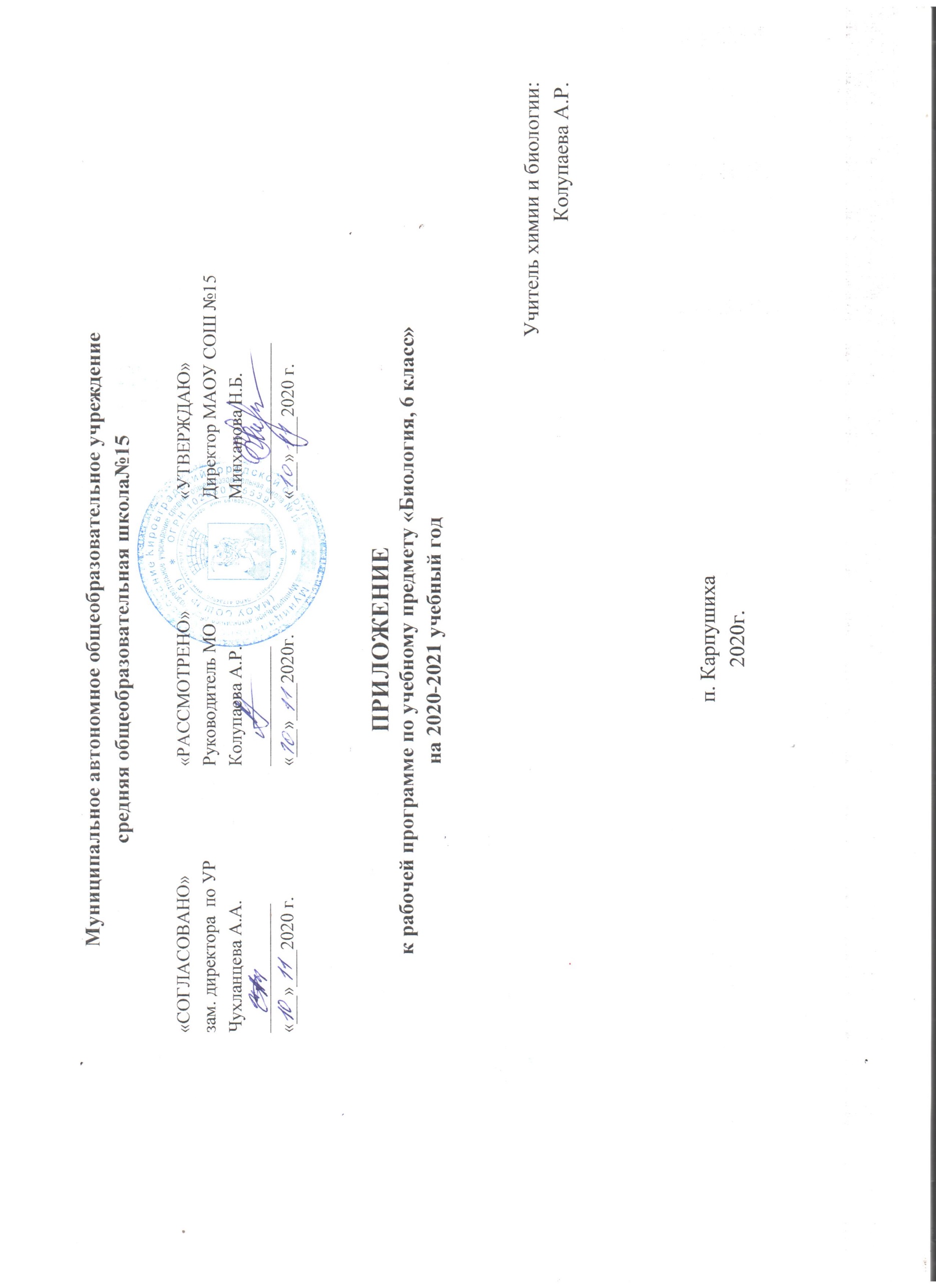 Муниципальное автономное общеобразовательное учреждениесредняя общеобразовательная школа№15ПРИЛОЖЕНИЕ к рабочей программе по учебному предмету «Биология, 6 класс»  на 2020-2021 учебный год Учитель химии и биологии: Колупаева А.Р.п. Карпушиха2020г.Изменения, вносимые в рабочую программу путем включения в освоение нового учебного материала и формирование соответствующих планируемых результатов с теми умениями и видами деятельности, которые по результатам ВПР в сентябре-октябре 2020 г. были выявлены как проблемные поля. «СОГЛАСОВАНО»зам. директора  по УРЧухланцева А.А.______________«___»____2020 г.«РАССМОТРЕНО»Руководитель МОКолупаева А.Р._____________«___»____2020г.«УТВЕРЖДАЮ»Директор МАОУ СОШ №15Минханова Н.Б._________________«___»____2020 г.Дата Номер урока Тема Планируемые результаты Содержание .18.11 10Передвижение веществ у животных.: ВПР Повторение.  Свойства живых организмов Умение определять понятия, создавать обобщения, устанавливать аналогии, классифицировать, самостоятельно выбирать основания и критерии для классификации решение заданий на умения выделять существенные признаки биологических объектов 25.1111 Выделение у растений и животныхВПР: 	Повторение. 	 	Процессы жизнедеятельности растений. Умение 	устанавливать  причинно следственные 	связи, 	строить логическое 	рассуждение, умозаключение 	(индуктивное, дедуктивное и по аналогии) и делать выводы выявлять важнейшие признаки живого для объяснения того или иного природного явления 02.12 12Обобщающий урок по главе «Жизнедеятельность организмов».ВПР: Повторение. Биология как наука. Методы изучения живых организмов. Роль биологии в познании окружающего мира и практической деятельности людей. Правила работы в кабинете биологии, с биологическими приборами и инструментамиПриобретение опыта использования методов биологической науки и проведения несложных биологических экспериментов для изучения живых организмов и человека, проведения экологического мониторинга в окружающей среде Знание устройства оптических приборов, и умение им пользоваться. 09.12 13Контрольная работаВПР: Повторение. Условия обитания растений. Среды обитания растений. Среды обитания животных. Сезонные явления в жизни животных Умение создавать, применять и преобразовывать знаки и символы, модели и схемы для решения учебных и познавательных задач работа с информацией, представленной в графической форме или умение работать с географической картой, проводя описание ареала обитания животного (растения) 16.1214   Размножение организмов, его значение Бесполое размножениеВПР: Повторение. Царство Растения. Царство Животные Умение определять понятия, создавать обобщения, устанавливать аналогии, классифицировать, самостоятельно выбирать основания и критерии для классификации анализировать текст биологического содержания на предмет выявления в нем необходимой информации. умение делать сравнительное описание двух объектов по заданному плану 23.12 15Лабораторная работа Вегетативное размножение комнатных растенийВПР: Повторение. Биология как наука. Методы изучения живых организмов. Роль биологии в познании окружающего мира и практической деятельности людей Умение осознанно использовать речевые средства в соответствии с задачей коммуникации для выражения своих чувств, мыслей и потребностей; планирование и регуляция своей деятельности; владение устной и письменной речью, монологической контекстной речью анализ профессий, связанных с применением биологических знаний.) 